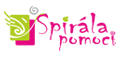 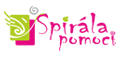 Vyplněním tohoto dotazníku získáme informace, které nám usnadní poskytovat sociální služby podle představ a potřeby žadatele dle § 39 a §44 zákona č. 108/2006Sb. Označte, o jakou službu žádáte.OSOBNÍ ASISTENCE - pravidelnáTERÉNNÍ ODLEHČOVACÍ SLUŽBA - nárazováŽadatel:Jméno, příjmení, titul: …………………………………………………………………………………………………………………………..Datum narození: ………………………………………………. Zdravotní pojišťovna:……………………………………………….Bydliště žadatele: …………………………………………………………………………………………………………………………………Telefon: ………………………………………………………….. e-mail: ………………………………………………………………………Příspěvek na péči: a) pobírá         b) nepobírá           c) vyřizuje se            d) žádost o zvýšeníZpůsobilost k právním úkonům:     ANO       NE         ČÁSTEČNÁKontaktní osoba:Jméno, příjmení, titul: …………………………………………………………………………………………………………………………Adresa: ……………………………………………………………………………………………………………………………………………….Telefon: ……………………………………………………………… e-mail: …………………………………………………………………Opatrovník nebo soudem stanovený Zástupce žadatele:   ANO    NE  Příjmení a jméno, titul:……………………………………………………………………………..Telefon …………………………….Na základě rozhodnutí soudu v ………………………………………………………………. ze dne: ……………………………..Č.j. soudního rozhodnutí: …………………………………………………………………………………………………………………….Vztah k opatrované/zastupované osobě: ……………………………………………………………………………………….......Ošetřující lékař (jméno, adresa, telefon): …………………………………………………………………………………………………………………………………………………………….Důvody podání žádosti o poskytování sociální služby – popis sociální situace žadatele:Důležité informace o žadateli, které mají vztah k poskytované sociální službě:Inkontinence: ANO / NEAlergie:       ANO /NE v případě ,,ano“, popř. na co  ………………………………………………………………………………..Mobilita (chůze, pohyb): a) zvládá     b) s pomocí komp. pomůcek/osoby    c) nezvládá Stravování a pití:        a) zvládá                             b) s pomocí                                  c) nezvládáOblékání / svlékání:    a) zvládá sama                   b) zvládá s pomocí                      c) nezvládá Komunikace: a) normální   b) s problémem – s jakým ………………………………………………………………………Orientace v čase a prostoru (zaškrtněte):                a) dobrá                   b) zhoršená            Specifické pomůcky žadatele, které používá (zaškrtněte):Elektrická polohovací postelChodítkoToaletní křesloBerleEl. ZvedákInvalidní vozíkVlastní očekávání od služby (zaškrtněte):HygienaPodání jídla a pitíProcházky a procvičováníDohled a společnostZákladní nákup do 5 kgMalý úklidZajištění inko-pomůcek, vyzvednutí léků v lékárně apod.Jiné ……………………………………….Rozsah služeb:Mám zájem o sociální službu ve dnech ………………………………………………………………………………………………Mám zájem o časový rozsah služby/služeb ………………………………………………………………………………………..Požadovaný termín zahájení poskytování služby: ……………………………………………………………………..V ……………………………………………………………………….  Dne ……………………………….Žádost vyhotovil a podpis ………………………………………………………………………………Spirála pomoci o.p.s. zpracovává osobní údaje v souladu s požadavky Nařízení Evropského parlamentu a Rady (EU) č. 2016/679 o ochraně fyzických osob v souvislosti se zpracováním osobních údajů a o volném pohybu těchto údajů a o zrušení směrnice 95/46/ES (obecné nařízení o ochraně osobních údajů)